CURRICULUM VITAE 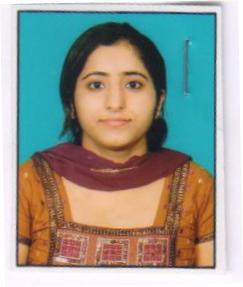 SHAWETA GULATI                                                                Address: Flat no. 26, Building No. -1/8231, Abi Al khair street, Near Sharah Dhahran, Behind Meed shop, Al Malaz ,Riyadh 12841-2273, Saudi ArabiaEmail ID: gulatishweta44@gmail.comContact  No. : +966 500620045		Objective	Willing to work in a challenging and dynamic environment where I can enhance and share my knowledge and benefit the organisation.Achievements Developed Home automation project ,Voice control TV using Raspberry pi (Python based) exclusively by myself which was quite challenging and a major project on Raspberry pi. The video link for the same is : https://www.youtube.com/watch?v=jtvfsdAseYUDeveloped simple robot using raspberry pi which moves based on python coding.Qualified GATE 2015 with 93 percentileQualified GATE 2013 with 91.34 percentileQualified GATE 2012 with 99.6 percentileQualified GATE 2010 with 94.3 percentileTopper of M.Tech 1st semester (85%)Experience	Total Experience- 6.5 Years approx.Currently Working at Al Faisal University as an Instructor in Electrical Engineering Department (Aug,2021 to present)Worked at Thakur College of Engineering and technology, Mumbai (India) as an Assistant Professor in Electronics Department(July 2015 to March 2018)Worked at Atharva College of Engineering as an Assistant Professor  in Electronics Department (May 2014  to July 2015)Worked at Global Institute of Technology and Management as an Assistant Professor  in Electronics and Communication Department (August 2013 to Jan 2014)Worked at NC & SD Group of Institutions, Israna as a lecturer in Electronics and Communication Department (Dec 2011 to May 2013)Worked at Rohtak Institute of Engineering and Management as an Assistant Professor in Electronics and Communication Department (Jan 2011 to Nov 2011)Education Qualifications	M.Tech (Electronics and Communication) from M.D.U ,Rohtak (2009-2011) with 83%B.E (Electronics and Communication) from M.D.U ,Rohtak (2005-2009) with 80.13%Passed 12th in Non-Medical stream from Shiksha Bharti Sr. Sec. School (CBSE) with 80.8%Passed Matriculation from G.V.M High School (HBSE) with 75%Research workWorked in VLSI field on the topic P-type Metal oxide semiconductor transistor.In this, I simulated 0.18 micron P-MOSFET using TCAD tools. Several design issues were studied regarding the fabrication of this MOSFET, mainly the short channel effects.Professional Trainings AttendedParticipated in one Day Tutorial Workshop Cum Mathematical Foundations of Static & Dynamic Optimization on 28 May,2022Presented paper in Pragyaan- Journal of information Techology on the topic ”IPsec issues over Wimax network”Attended 2 weeks STTP on “CMOS, Mixed signal and Radio frequency Design” by IIT-KharagpurAttended Training on TCAD at Thakur College of Engineering and technologyAttended 1 month STTP on “Technical Communication” by IIT BombayAttended 3 days training on “Enhancing Educational Productivity” at Thakur College of Engineering and Technology.Project Profile during courseMinor Project: Automatic Street Light Major Project: Prepaid Energy Meter using GSM rechargeAreas of interestBasics of Electrical and Electronics EngineeringSignals and SystemsMicroprocessors.Digital ElectronicsBasics of CExtra Curricular Activities 										Presented seminar on the topic Digital watermarking in VCE, RohtakParticipated in various Cultural Activities at School LevelHobbies									Solving  SudokuAppreciating MusicPersonal DetailsDate:                                                                                                    (Shaweta Gulati)                                  NameShawetaPermanent AddressRohtak, Haryana(India)-124001Email IDgulatishweta44@gmail.comDate of Birth6 September,1988NationalityIndianMarital StatusMarriedSexFemaleLanguages KnownEnglish, Hindi